AHEM TURKCEDERSİ.NET ORTAOKULU 7. SINIF 2. DÖNEM 1.YAZILISIAdı-Soyadı:Sınıf-Numara:					                        			                     Notu:……………………	      Sevgili İyilik Defterim,Bugün çok mutluyum. Nasıl mutlu olmam ki! Hem arkadaşlarımla beraber çok güzel oyunlar oynadım hem de bugün yeni şeyler öğrendim. Unutmadan söyleyeyim, söz verdiğim gibi bugün de “iyilik yarışı”na devam ettim. Gerçekten de iyilik defterim, şunu iyice anladım ki iyilik ve güzellik insanı yine iyilik ve güzellikle buluşturuyor.	Bugün arkadaşlarla maçımız vardı. Maç saatini heyecanla bekliyordum. Bu bekleme sırasında bazen de “Keşke oynamasa mıydık?” diye düşünmekten kendimi alamıyordum. Çünkü insan oynarken bazen aşırı kazanma hırsına kapılabiliyor. Oyundaki bu kazanma hırsı fazla olduğu zaman da arkadaşlar arasındaki samimiyet unutuluveriyor. Tabii arkasında kavga ve gürültü de eksik olmuyor. Keşke sadece bununla yetinilse...  Sonra küsmeler, darılmalar hatta uzun zaman konuşmamalar bile oluyor.SORULAR1. Çocuğun mutluluğunun sebebi nedir? (10 puan)2. Çocuk o gün neyi daha iyi anlamıştır? (10 puan)3. Çocuk niçin “Keşke oynamasa mıydık.” diye düşünüyor? Açıklayınız. (10 puan)4. Aşağıda verilen cümleleri zaman kayması yönünden inceleyerek karşılarına yazınız. ( 5 puan) 5. Aşağıdaki cümlelerde yer alan çekimli fiilleri bularak kipini ve kişisini yazınız. (5 puan)6. Aşağıdaki cümlelerde yazım ve noktalama yönünden yanlışlıklar yapılmıştır. Doğru olanların başına  (  D  )Yanlış olanların başına (  Y  ) yazınız. (5 puan)(     ) Yolcular, kazanın nasıl olduğunu bilmiyordu?(     ) Kutlamalar, Bağdat Caddesi’nde yapılacakmış.(     ) Yangın, gece saat 3,15’de mi olmuş?(     ) İki resim arasındaki farkları hemen (?) buldu.(     ) Doktor Ali bey, Anadolu’nun her yerinde görev yapmış.7. Aşağıdaki cümlelerde ek fiil ile çekimlenmiş olan isimlerin  yanına X işareti koyunuz .(5 puan)(     ) O kız hiç mutlu değilmiş.   (     ) Anlattığı fıkralarla çocukları güldürdü.(     ) Onların sınıflarında çok çalışkan öğrenciler varmış.(     )Gezer bağdan bağa, çoban çeşmesi.	(     )O yaşlı kadın olayın tek tanığıymış.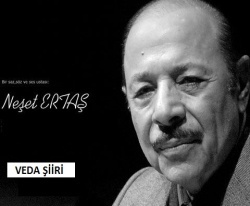 Tükendi ömrümün çoğu gidiyor. 
Cahil ömrüm geldi geçti yel gibi.
Sevdiğim uzaktan seyir ediyor, Beni görüp bakınıyor el gibi. 8.Halk Ozanı Neşet Ertaş`ın son şiiri olan “Veda” şiirinden alınan dörtlükte aşağıdakilerden hangisi yoktur? (5 puan)A) Dize sonlarında ses benzerlikleriB) Sesteş sözcüklerC) Zıt anlamlı sözcüklerD) Benzetme sanatı 9. Aşağıdaki fiilleri yapısına göre inceleyiniz.(basit/türemiş/birleşik) (5 puan)gelirim …………………………..…………….okuttu …………………………..……………..gelebilirim …………………………………..koşturdum ……………………..……………gidiverdik  …………………….……………..10.Aşağıdaki cümlelerde geçen zarfların altını çizerek çeşitlerini karşısına yazınız. (5 puan)--Marmara denizini yüzerek geçti.                …………………………………………--Biraz yürüdükten sonra geri dönmüş.      …………………………………………--Bu akşam rüyamda seni gördüm.              …………………………………………--SBS’yi kazanmak için çok çalışmalıyız.     …………………………………………--Bu viran yerde nasıl yaşıyorsunuz?          ………………………………………..11.Aşağıdaki cümlelerden hangisi yazım (imlâ) ve noktalama yönünden doğrudur? (5 puan)A) Doktor Selma Hanım, 17 Temmuz Pazartesi Günü emekli oldu.B) Doktor Selma hanım, 17 Temmuz pazartesi günü emekli oldu.C) Doktor Selma Hanım, 17 temmuz pazartesi Günü emekli oldu.D) Doktor Selma Hanım, 17 Temmuz Pazartesi günü emekli oldu.12. Nevşehirden  ve Ihlara Vadisinden  ayrılmayı kafasına koymuştu.                    l	                      II              III                                   IV      Bu cümlede numaralandırılmış sözcüklerin hangilerinde  kesme işareti (') kullanılmalıdır? (5 puan) A) I. ve II. 	B) I. ve III.		 C) II. ve IV.		 D) III. ve IV.13. Aşağıdaki atasözlerini verilen kelimelerden sadece uygun olan kelimeler ile tamamlayınız. ( 5 Puan)14.Yukarıda (13. Soru) verilen atasözlerinden birisini alınız. Ardından anahtar kelimesini ve başlığını bulunuz. Sonra o anahtarla ilgili bir GELİŞME paragrafı yazınız. Yazım kurallarına, noktalama işaretlerine, okunaklı yazmaya, fazla büyük yazmamaya ve kenar boşluklarına kesinlikle dikkat ediniz. (20 puan)ANAHTAR:							BAŞLIK:GELİŞME BÖLÜMÜ:BAŞARILAR DİLERİM, SÜRE BİR DERS SAATİDİR.		Türkçe ÖğretmeniCÜMLELERCÜMLEDE GÖRÜLEN ZAMANKASDEDİLEN ZAMANMektubu sonra mı yazarsın?    Tatilimi genellikle İzmir’de geçiriyorumBugün arkadaşlar bize geliyorlar.Tırnaklarını yemesi, çocukluktan kalma bir alışkanlık olacak23 Nisan 1928’de Meclis açılıyor.CÜMLELERFİİLFİİLİN KİPİ-KİŞİSİBu işi akşama kadar bitirmeliyim.Elindeki fırsatı yok yere kaçırdı.Bütün eşyaları dükkâna götürün.Bu fikrimi çok beğenecek.Bu yıl kar çok az yağmıştı.Kelimeler: yaşken, göl, veren, dağ, samanı, topal, demir, sirke, bıçak, tarla, yay, ok, erik, derman, gelir, kılıçKeskin………………….küpüne zarardır.………………… gezen aksamak öğrenir.Ağaç …………… eğilir.İşleyen…………… pas tutmaz.Aman diyene ……………….. kalkmaz.